FORM-A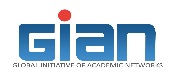 GLOBAL INITIATIVE OF ACADEMIC NETWORKINDIAN INSTITUTE OF TECHNOLOGY, KHARAGPUR-721302BILL OF HONORARIUM FOR INTERNATIONAL EXPERT												     Date : The details of the bank accounts are given below for payment though electronic transfer.Beneficiary Name			 :		(as per bank Account)		Name of the Bank			:Address of the Bank			:Account Number			:Bank Swift/BIC No.			:IBAN (For European Country)		: E-mail ID				:No of Lectures delivered 		: ( 1 hour  duration)      Forwarded by						     (Signature of the expert)Course Coordinator with sealFor Office Use :Course Code :					Total Honorarium		 : Duration: 						Tax (as per GOI Norms)	 :							Net Payment		 :Certified that………………………………………………………………………………..,,invited by the competent authority for GIAN program is entitled to receive an honorarium of *US $                          .    Kindly arrange for payment.(* US$ 250/- per lecture X No of lectures)Upton a maximum US$3,000/-  for 1 Week Course  and  a  maximum  US$5,000/-  for 2 Week Course 		 Approved	     Local Coordinator, GIAN                                                     Passed for Payment                     Dean, CE